FREE Brother Intellifax 2820 Fax Machine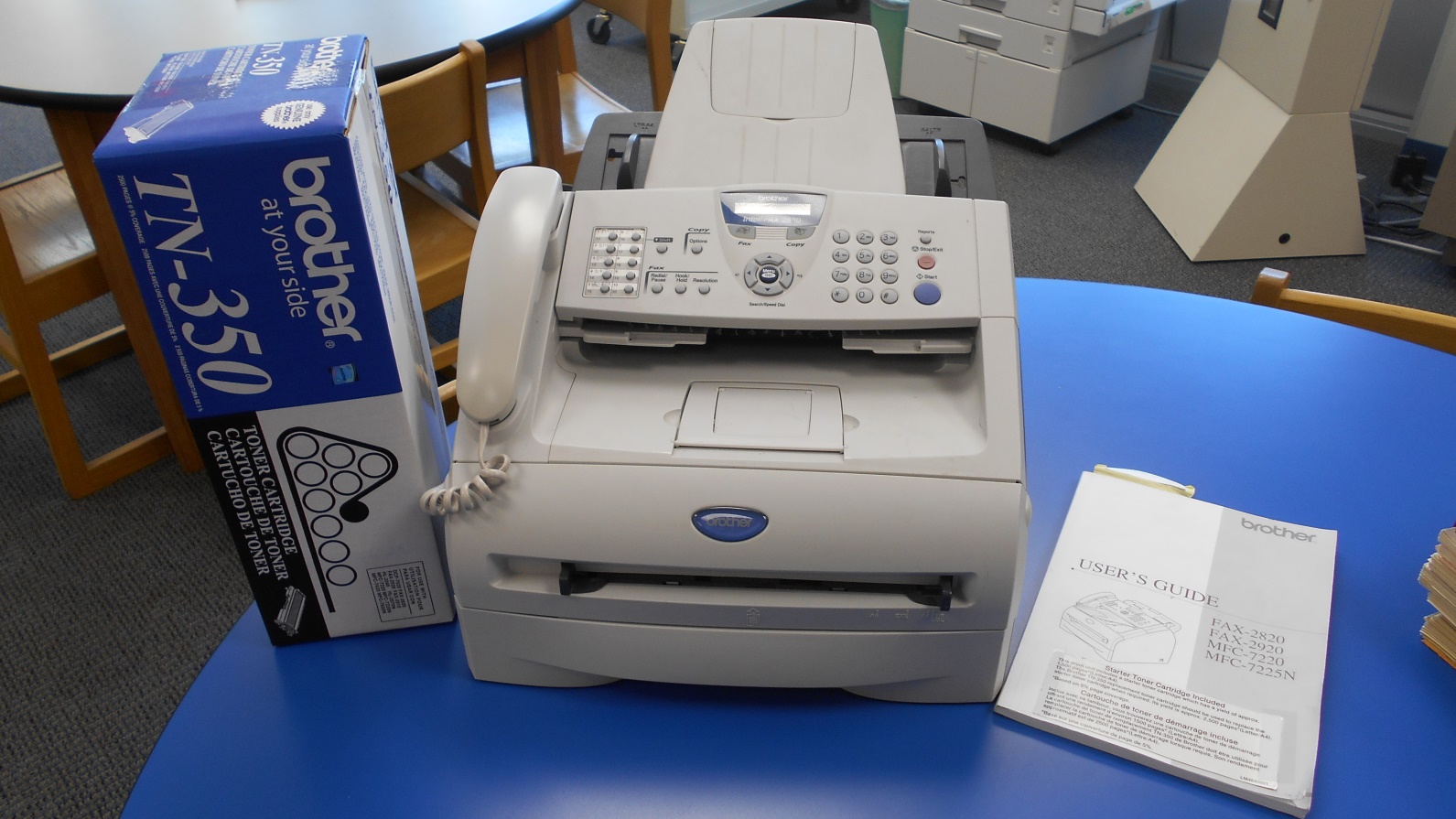 Have you ever imagined that you could take a document, shred it into millions of electronic impulses and send them, through the magic of the old-timey Telephone network, to anyone in the world who also has a fax machine?Now you can! In the time it takes to wait in line for coffee, you could be Faxing to your heart’s content!This device has been gently but regularly used; we assure you that it is in good working order and will serve you well for your future paper-to-analog signal conversion needs.Comes with:
Users guide
1 new box of toner + 1 in the machine
Handset and cord
Power cord
Approx. 6 ft. 4-pin phone/data line
More feeder trays and plastic paper guides than you can shake a 28.8k modem at!The machine is FREE, but the recipient must pick it up from:
Delta Public Library
402 Main Street
Delta, OH 43515Questions?
Contact Clint Parry
419.822.3110
cparry@oplin.org